                      Mrs Louise Lavelle – Head Teacher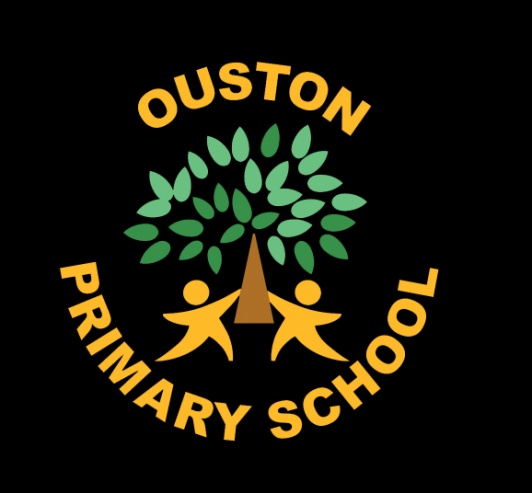                  Mrs Joanne Wise – Deputy Head TeacherArisaig, Ouston, Chester-le-Street, Co Durham, DH2 1RQTelephone/Fax: 0191 410 2599    Email: info@oustonprimary.org.uk                Web Site: www.oustonprimary.durham.sch.ukBefore and After School Childcare Timings/Prices per day1 -	Full AM & Full PM  					£13.00 (inc breakfast & light snack PM)                       	   (07.45 – 8.55am & 3.20/30 – 5.30pm)2 -	Full AM & Short PM  				£9.00 (inc breakfast & light snack PM)                      	   (07.45 – 8.55am & 3.20/30 – 4.30pm)3 -   Short AM & Short PM				£6.50 (inc breakfast if in at 8.05 & light snack PM)			  	   (08.05 – 8.55am & 3.20/30 – 4.30pm)4 -	Full AM only  						£ 5.00 (inc breakfast)    (07.45 – 8.55am)5 -	Full PM only  						£ 8.00 (inc light snack)    (3.20/30 – 5.30 pm)6 -	Short AM only  					£ 2.50 (inc breakfast if in at 8.05am)    (08.05 – 8.55 am)7 -	Short	PM only					£ 4.00 (inc light snack)	            		   (3.20/30 – 4.30 pm)8 -	Short AM & Full PM				£9.00 (inc breakfast if in at 8.05) & light snack PM)                        (8.05 – 8.55am & 3.20/30-5.30)To make bookings please contact Mrs Patton on 07394986716 or the school office on 01914102599 -	Any bookings or booking changes to be made ideally by Friday each week